　　　　　　４月２４日現在　１４０万円です！！あと５６０万円！！　　　　　　　　ご協力、よろしくお願いいたします。【みなさまの募金で実現したいこと】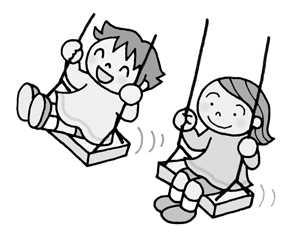 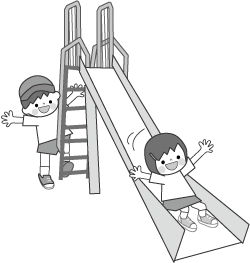 